Уважаемые пластовчане, с августа 2019 года  отдел ЗАГС перешел  на  бланки нового образца, Отличительной  особенностью его  является не только его размер (формат А4), а наличие QR  кода. И опять  нам в помощь наши современные устройства. В левом верхнем углу вы увидите  такой код  . Его можно считать через  мобильное  приложение "Реестр ЗАГС".  С его помощью можно узнать наличие  данных сведений в базе  данных ЕГР ЗАГС,  найти ближайший к Вам орган ЗАГС и режим  его работы, контактный телефон. И в ближайшее время будет возможность производить онлайн оплату.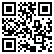 Рады Вам помочь,  телефон для  консультаций 2-17-61.